ZADÁNÍ – MODELOVÁNÍ SLOHOVÉHO VÝROBKUSamostatná práce žáků (domácí práce):domácí modelové skici a studie – zmenšené měřítko (2 – 4 práce)doporučený časový rozvrh – individuálníMateriály: modelovací plastická hmota, např. modelovací hlína GÉDÉO, modelovací sochařská hlína Efkoart, sochařská hlína SMH aj.Pomůcky: špachtle, očka, rydla, nože, obkročáky, měřidla, odpichovátka aj., stojan, nebo půlstojan, základové dřevěné desky nebo podklady; rozprašovačČasová dotace: individuálníDoporučení: zhruba 30 - 60 minut na jednu práciPočet prací: (2 - 4 práce)Ukázky pomůcek:A)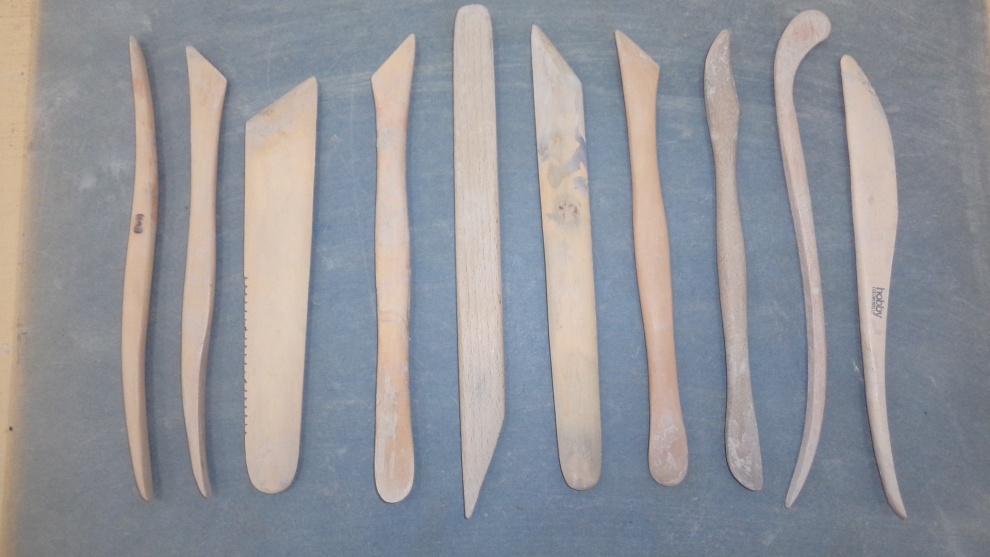 B)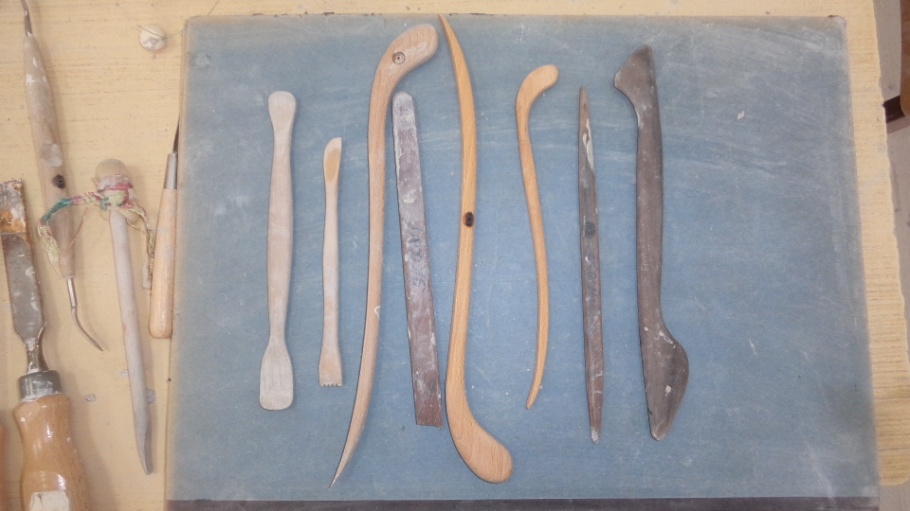 C)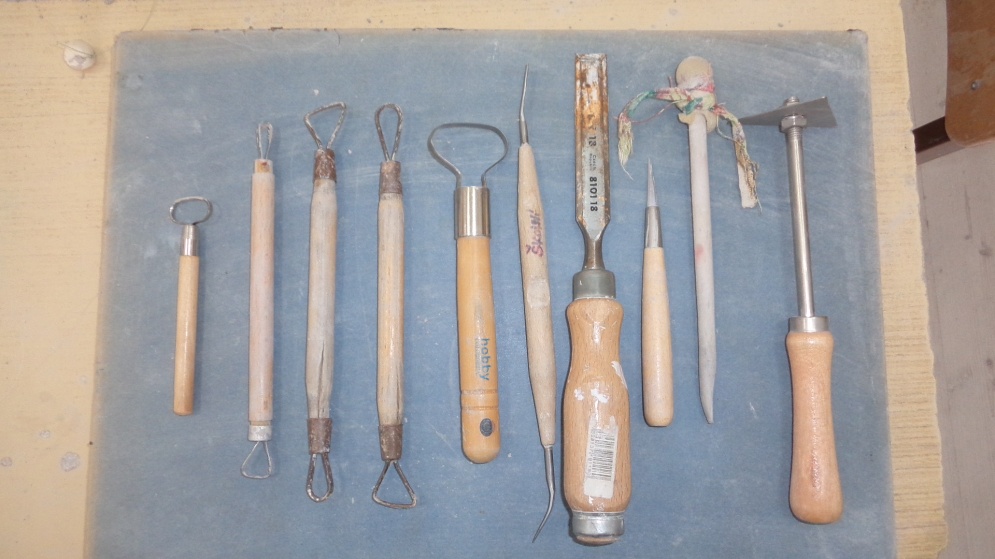 D)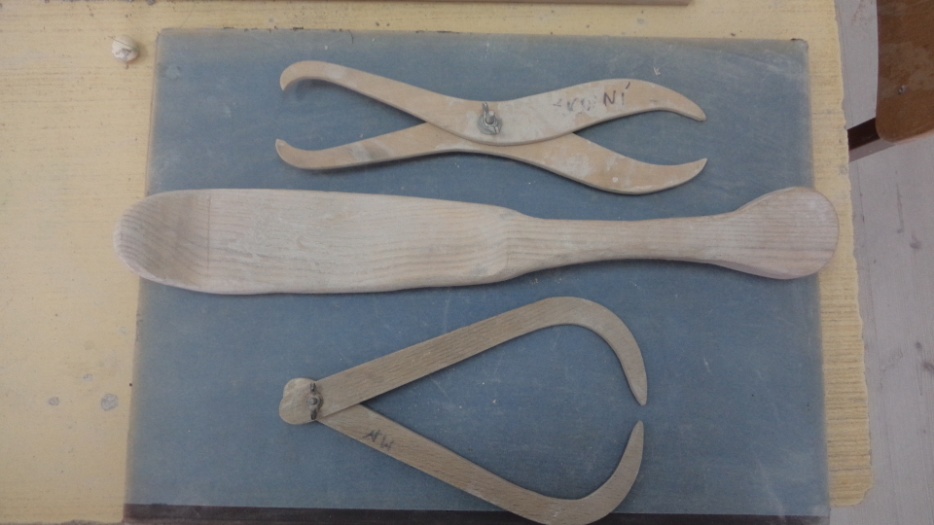 E)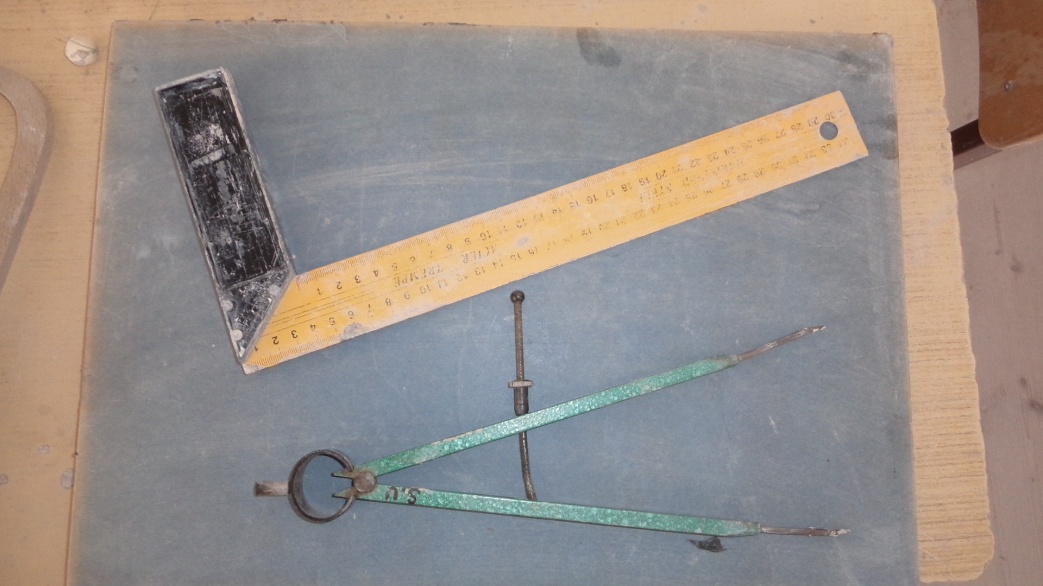 Příklady předloh:A)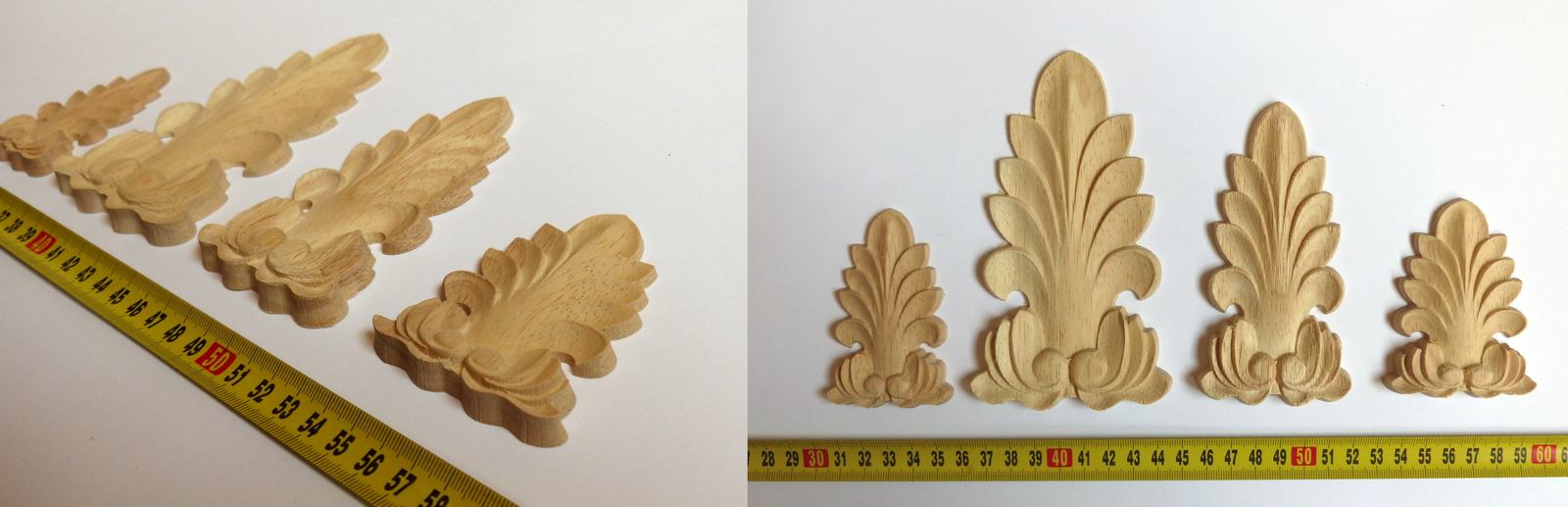 https://www.szizaltrend.hu/feltetdiszprospektus_uj_elemei/VK-352_nagy.jpgB)
https://www.szizaltrend.hu/feltetdiszprospektus_uj_elemei/VK-375_nagy.jpg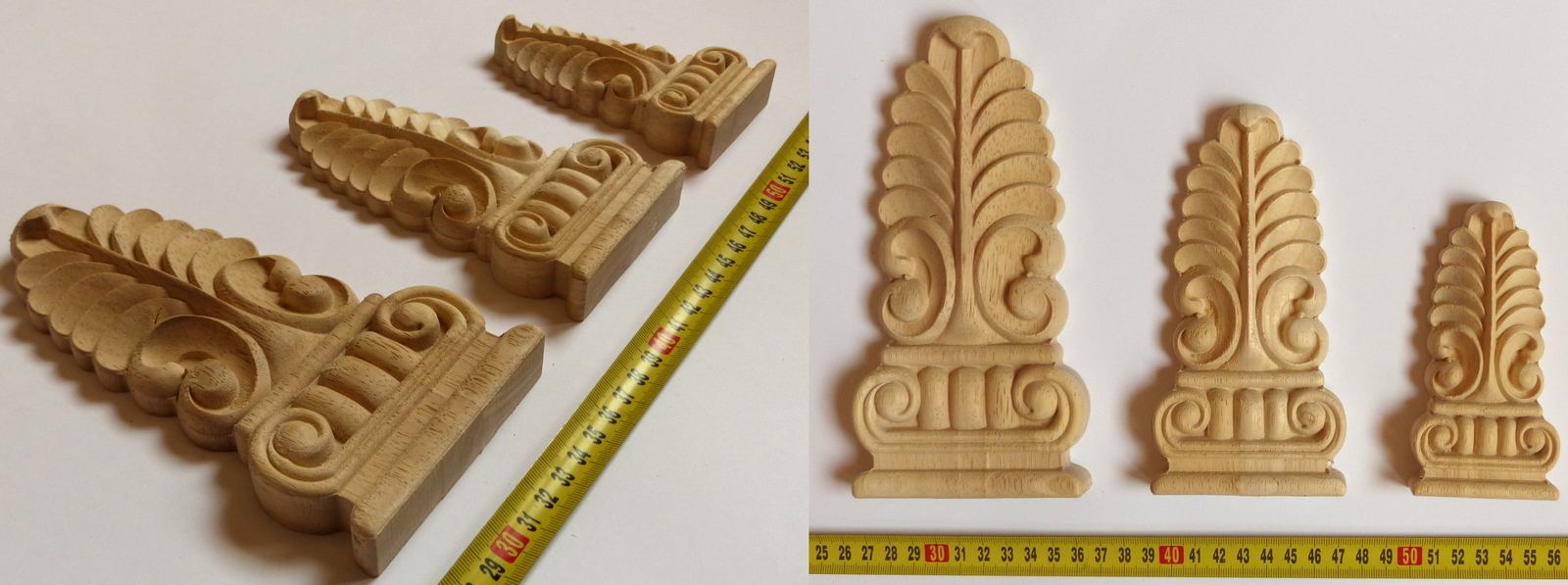 C)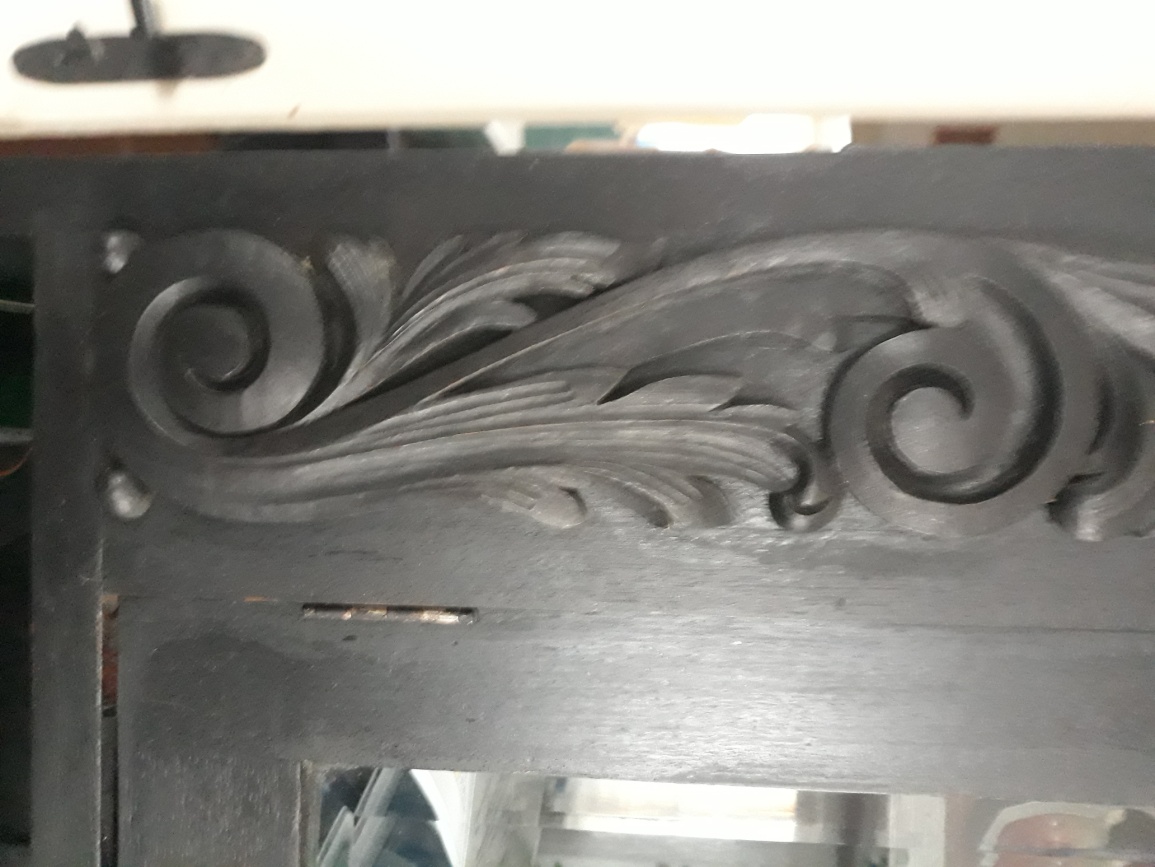 D)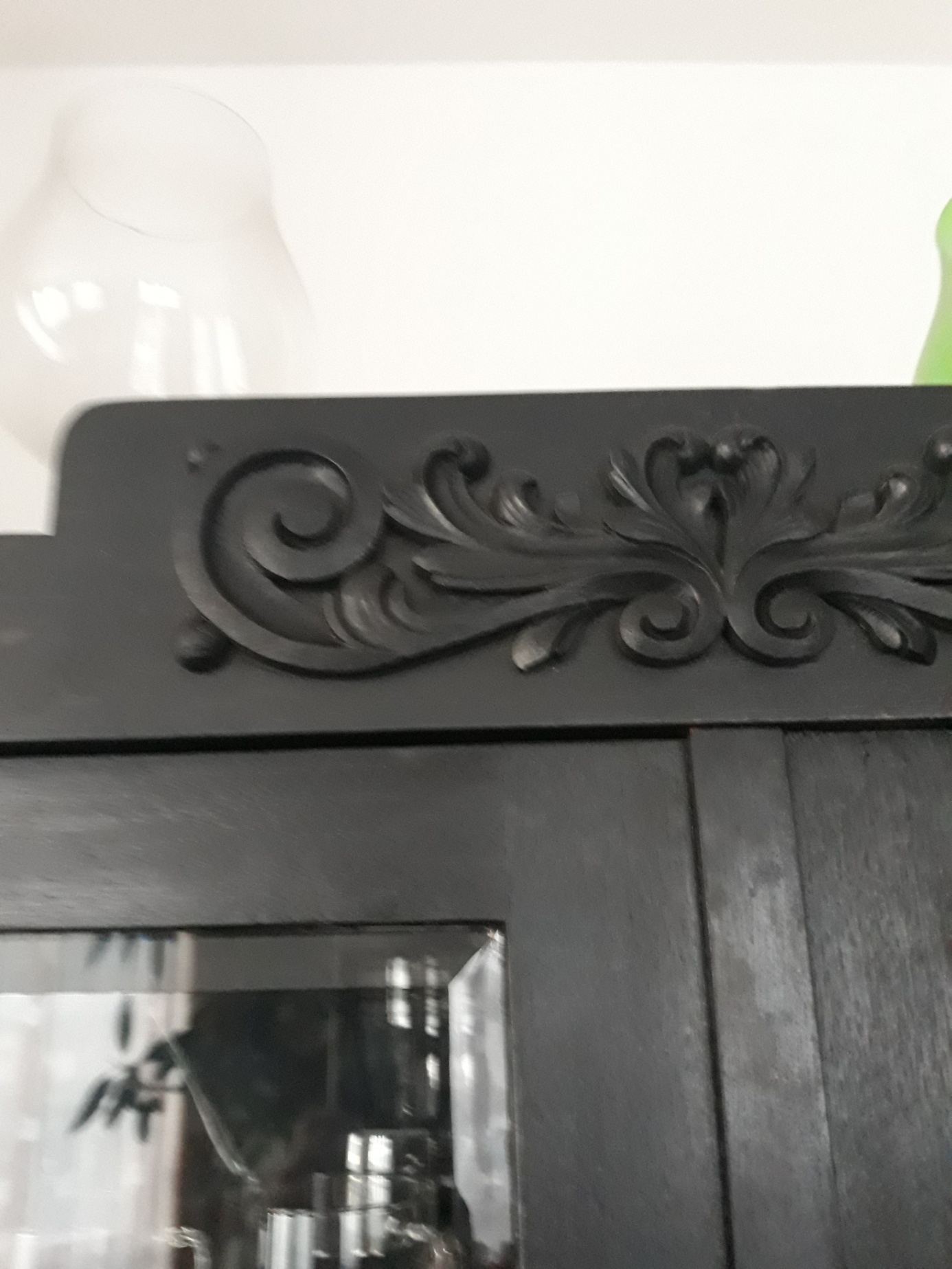 E)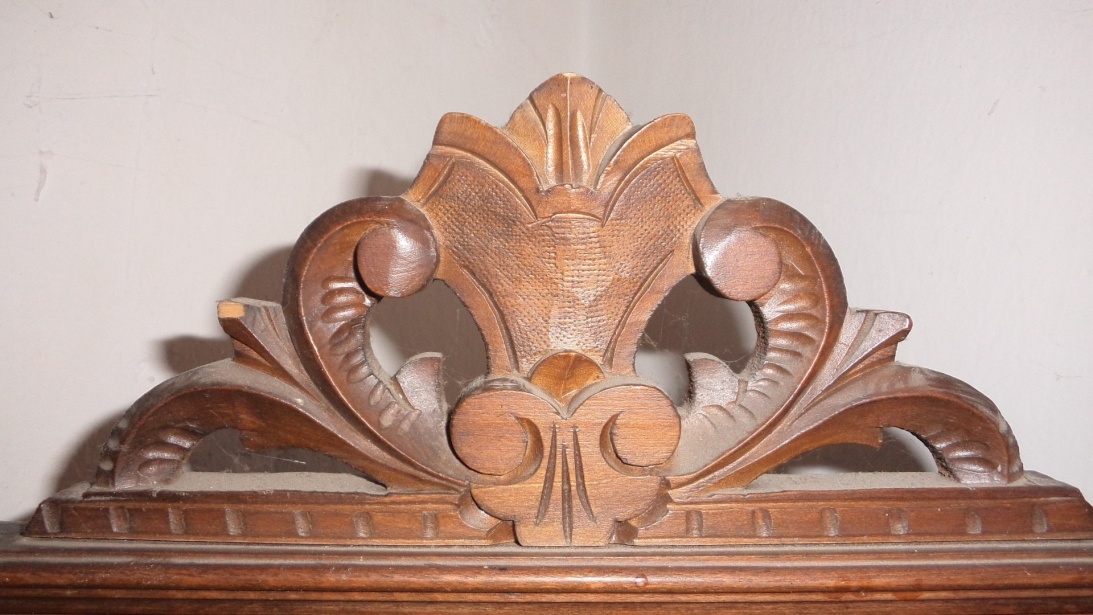 